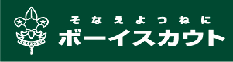 氏　名団役務計名